Small Dole Village Hall CommitteeMinutes of the Committee Meeting held on Monday28th October 2019 Present: 	Alice Weston (Chair), Roy Woolven (Vice Chairman)		Janet Daly (Secretary), Pauline Beale, Leo Jago,.Apologies.  Sylvia Moore and Chris Warren. Not in attendance Ivan Ivatt and Sarah Garrod.Minutes of the last meetingThe minutes of the previous meeting held Monday 27th July were approved.Chair’s Report Jessica is changing her name to Alice Weston.There are two new user groups - Pilates and a Bible group.The latter group at first after an initial enquiry used Upper Beeding Hall but came back to use Small Dole because it is much quieter.Alice has had discussions with Sam Mackley about securing the car park.Sam has come up with a scheme which will be tried and Mackleys will pay.Padlocks with numbers will be used which will link up with an extra digit in front of the door number.No discussion regarding hiring fees as Upper Beeding charge the same and have more facilities. Treasurer’s Report. Current A/C £3935.90 and Deposit A/C £7174.82 .There is still a problem with getting the check list from Chris. Fran has set up a standing order for payment of Chris’s wage and the committee agreed to the increase in Chris’s wages.Alice is to confirm arrangements with Chris and to remind her about buildings checklist each month.As per requirements for the insurance an electrical survey has been carries out. Necessary remedial work will be carried out soon. Alice has this in handMatters arisingCar Parking. See Chairman’s reportMinor works update Sophie to send information on cost of Cellotex for the kitchen.Update on defibrillator positioningNot our concern as it will be other end of the village and we have one in The Fox.Many thanks to Pauline for the large amount of money she donated – from the Bluebell walk tea and the Easter tea and cakes.Any other businessAt the last meeting Fran broached the subject of the feasibility of a path from Small Dole along the part of the road immediately before Woods Mill itself where the road is dangerous.Ian suggested contacting Celia at Upper Beeding Parish council to get a contact for David Barling who could give advice on who to contact at the outset Janet to follow up on this again.Jackie Pudd attended the meeting representing their Social group.Date of next meeting AGMMonday 27thJanuary 2020 at 730 in the Hall Account Balances: Current Account: Reserve Account: Row Labels Caretaking Electricity Gas Income Interest Repairs & Maintenance Sundries Water Transfer Grand Total 31.12.18 £4,744.08 £4,167.84 £8,911.92 27.10.19 £3,925.90 £7,174.82 £11,100.72 -£818.18 £3,006.98 Diff £2,188.80 Small Dole Village Hall Financial Statement Year to 27.10.19 Sum of Income Sum of Expenditure 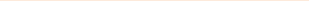 £4,095.25 £7.69 £3,000.00 £7,102.94 £2,379.51 -£630.00 -£315.00 -£408.00 -£149.50 -£35.61 -£185.32 -£3,000.00 -£4,723.43 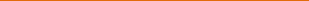 Diff Notes: 1. Income includes Hall Hire , Fundraising/Donations & Grant Income (if any) 2. Invoicing complete up to August 2019 3. Outstanding invoices: minor electrical repair and fixed electrical inspection 4. Insurance Premium renewal due November 2019 £502.26 5. Caretaking October 2019 payment in progress 